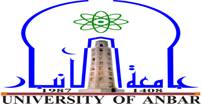 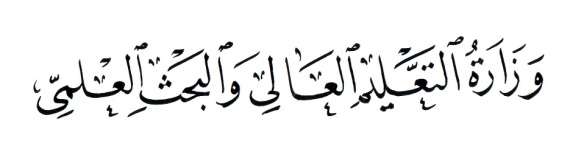 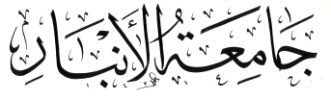 إني ....................................................................................................................التدريسي في كلية   ............................................  فرع / قسم .....................................والمتقدم للترقية العلمية من مرتبة ...................... إلى مرتبة ......................... أتعهد بعدم استلال بحوثي المقدمة للترقية العلمية المنفرد بها أو المشتركة وبأنها غير مقتبسة من شبكة الانترنت أو من المجلات العلمية أو الرسائل والأطاريح أو البحوث المنشورة أو بحوث الترقية السابقة والمدرجة في أدناه وبخلافه أتحمل كافة التبعات القانونية المترتبة على ذلك.                                                       الاسم الثلاثي:                                                      المرتبة العلمية:                                                              التاريخ:                                                              التوقيع:تعهد خطي تاسم البحوث  12345